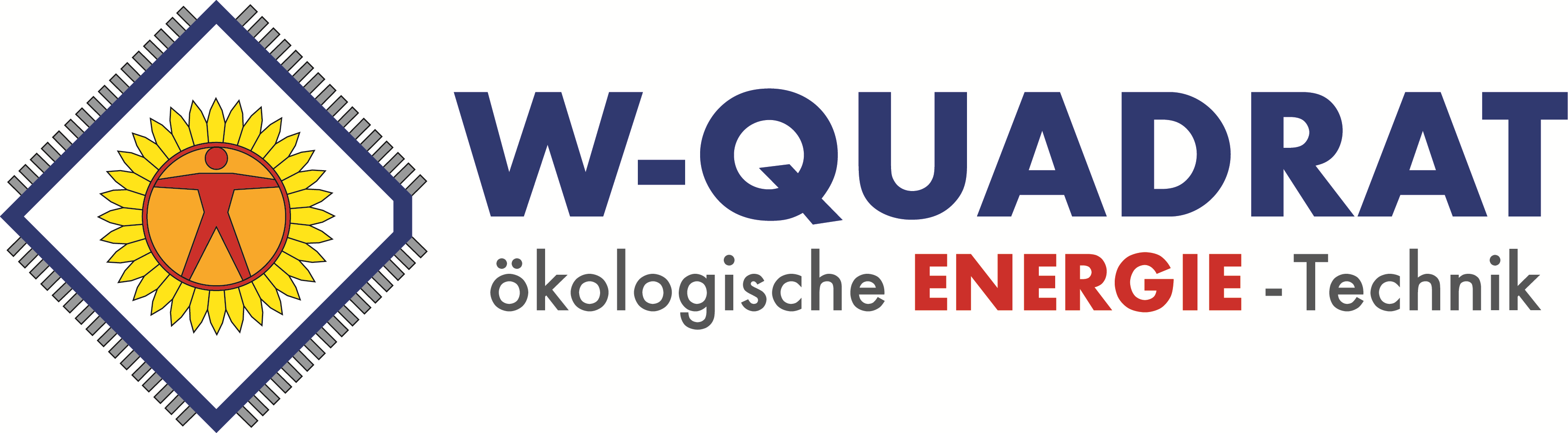 W-QUADRAT Westermann & Wörner GmbHBaccarat-Straße 37-39D-76593 GernsbachTel.: 07224 / 9919 00info@w-quadrat.dewww.w-quadrat.de                                                                                                                 Dezember 2021W-QUADRAT GmbH   Baccarat-Straße 37-39   D-76593 GernsbachAnunsere Kunden und Geschäftspartner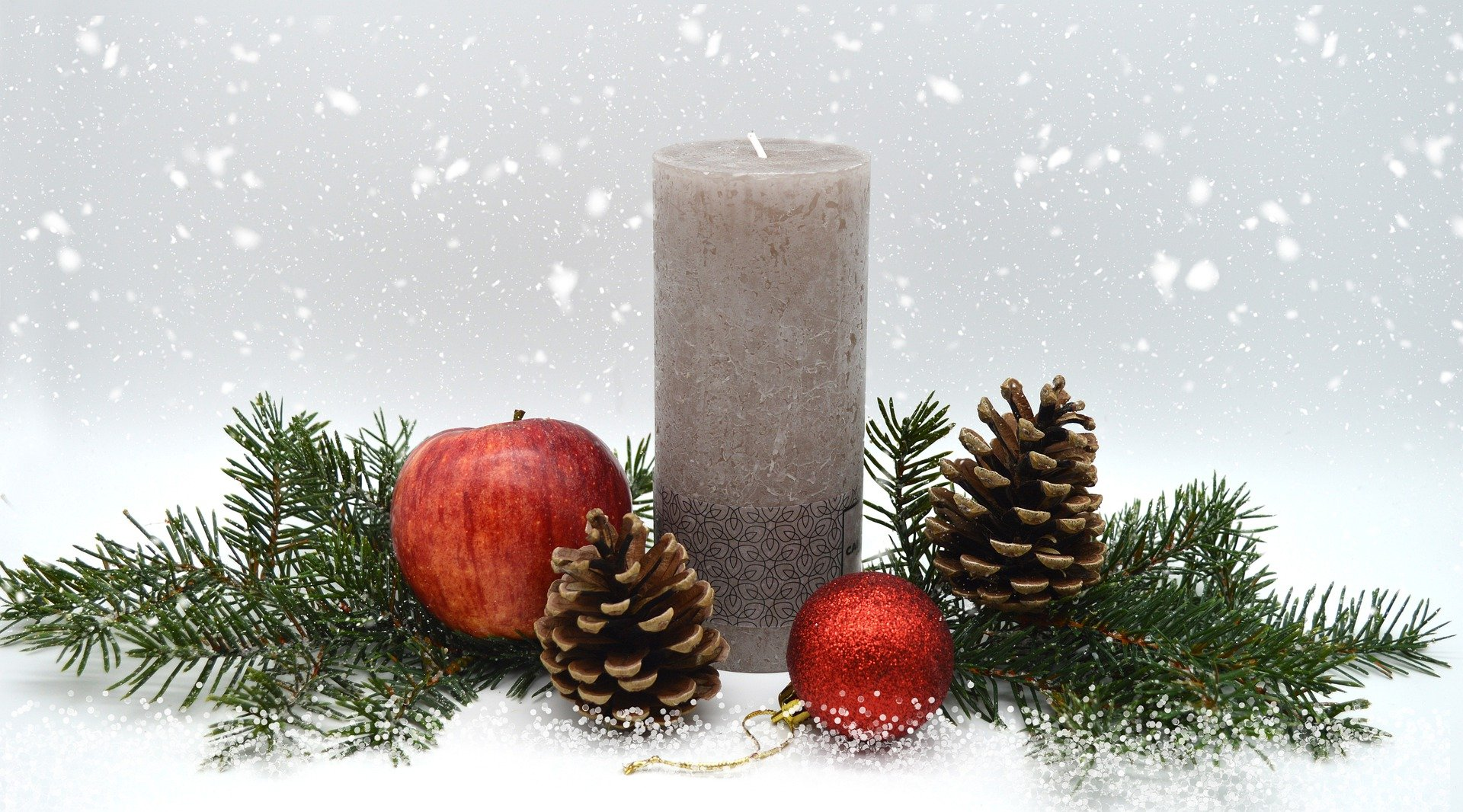 Liebe Kunden und Geschäftspartner,zum Jahresende möchten wir uns für die gute partnerschaftliche Zusammenarbeit, 
das Vertrauen und die Unterstützung bedanken. Wir wünschen Ihnen erholsame Feiertage mit Ihrer Familie und für das kommende Jahr viel Glück, Gesundheit und Erfolg.
Jede neue Herausforderung
ist ein Tor zu neuen Erfahrungen.    Ernst Ferstl, Lehrer, Dichter und Aphoristiker Herzlichst Ihr W-QUADRAT-Team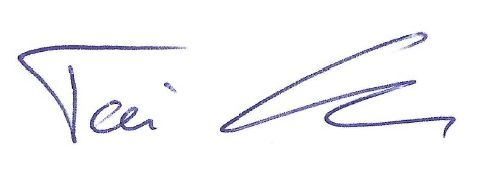 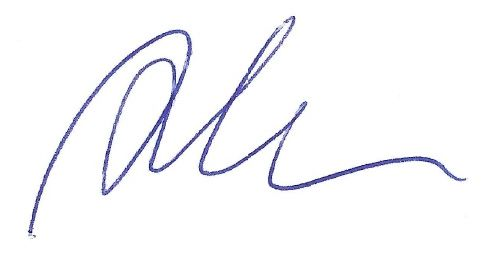 Tai Chen                 Alex WestermannBetriebsferien: 20.12.2021 – 09.01.2022Statt Weihnachtsgeschenke unterstützen wir auch in diesem Jahr eine humanitäre Organisation.